Příloha č. 1Participativní rozpočet města Vítkova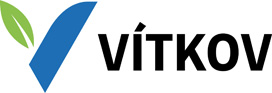 Rozpočet projektu na rok 2023Název projektu: Jméno osoby, která rozpočet sestavila:Informace k rozpočtu: Strukturu rozpočtu lze libovolně měnit dle individuálních potřeb návrhu projektu.Položka – název a stručný popisMnožství (ks, m2, hod.)Cena za jednotkuCena celkem1. Materiál vč. práce2. Služby  3. OstatníCelkové náklady vč. DPH